 Paper Title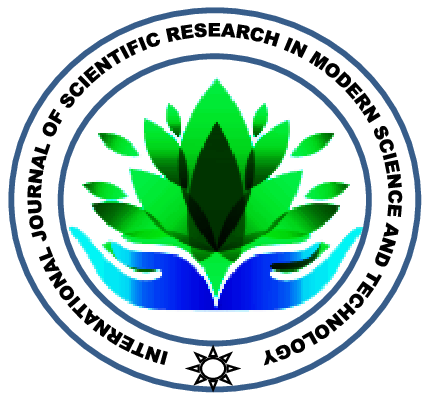 First Author*1, Second Author2, Third Author2, Fourth Author3*1Department, University/Institute/Company, City, State, CountryExample@ijsrmst.com12Department, University/Institute/Company, City, State, CountryExample@ijsrmst.com23Department, University/Institute/Company, City, State, CountryExample@ijsrmst.com3Abstract:This document provides some minimum guidelines (and requirements) for writing a research paper. Issues relating to content, originality, contributions, organization, bibliographic information, and writing style are briefly covered. Evaluation criteria and due dates for the research paper are also provided.Keywords: Research Papers, Technical Writing, Science, Engineering & TechnologyIntroduction:This document is a template. An electronic copy can be downloaded from the International Journal (IJSRMST) website. For questions on paper guidelines, please contact the Conference Publications Committee as described on the IJSRMST website. Information on final paper submission is available on the IJSRMST website. One of the requirements of undergraduate science, engineering and technology courses is that you research some aspect of software engineering and write a research paper. The paper may present original work, discuss a new technique, provide a survey and evaluation of recent work in a given field, or give comprehensive and taxonomic tutorial information. The paper should emphasize the concepts and underlying principles and provide an authentic contribution to knowledge. If your paper does not represent original work, it should have educational value by presenting a new perspective or synthesis of existing knowledge. The purpose of this document is to provide you with some guidelines. However, you are encouraged to consult additional resources that help you write a professional technical paper.Before submitting your final paper, check that the format conforms to this template. In particular, check the presence of title and author blocks, the presence of section headings, document margins, column widths, column spacing, and other features.The organization of this document is as follows. In section 2 (Methods and Materials), I will detail any modifications to the apparatus or equipment made specifically for the study and provide examples of modifications, if relevant. In Section 3 (Results and Discussion), present your research findings and an analysis of those findings. Section 4 (Conclusion) discusses that a conclusion is the final part of something, its end or result.METHODS AND MATERIAL [ Page Layout  ]An easy way to comply with conference paper formatting requirements is to use this document as a template and simply type your text into it.Page LayoutThe margins must be set as follows:Top = 1.7cmBottom = 1.7cmLeft = 1.7cmRight = 1.7cmYour paper must be in two column format with a space of 1.27 cm between columns.RESULTS AND DISCUSSION [Page Style ]All paragraphs should be indented. All paragraphs must be justified, ie both left-justified and right-justified.Text Font of Entire DocumentThe entire document must be in Times New Roman or Times font. Type 3 font should not be used. Other font types may be used if required for special purposes.Title and Author DetailsSection Headings.Figures and TablesPage Numbers, Headers and FootersPage numbers, headers and footers must not be used.Links and BookmarksAll hypertext links and section bookmarks will be removed from papers during the processing of papers for publication.  If you need to refer to an Internet email address or URL in your paper, you must type out the address or URL fully in Regular font.CONCLUSIONREFERENCESA. B. Author, “Title of chapter in the book,” in Title of His Published Book, xth ed. City of Publisher, Country if notFirst Author and Second Author. 2002. International Journal of Scientific Research in Science, Engineering and Technology. (Nov  2002),  ISSN NO:XXXX-XXXX DOI:10.251XXXXXCite this Article Author Names, "Title Name ", International Journal of Scientific Research in Modern Science and Technology (IJSRMST), ISSN: 2583-7605 (Online), Volume 2, Issue 4, pp. 902-911, April 2023. Journal URL: https://ijsrmst.com/ 